§1034-A.  Variety labelingThere is established a voluntary potato variety labeling program to provide consumers with accurate information on the varieties of potatoes that are available and to assist the industry in establishing markets for new varieties.  [PL 1989, c. 459, §3 (NEW).]1.  Rules.  The commissioner shall adopt rules in accordance with Title 5, chapter 375 concerning the program, including, but not limited to, program participation, identification of the varieties of potatoes eligible for inclusion in the potato variety labeling program, requirements of the inspection of potatoes in the program and appropriate methods of labeling.  A rule may not be adopted that requires the inspection of potatoes labeled by variety when the packer is not a participant in the potato variety labeling program.[PL 2003, c. 452, Pt. B, §13 (AMD); PL 2003, c. 452, Pt. X, §2 (AFF).]2.  Fees.  The commissioner shall establish inspection fees for potatoes packed in bags labeled in accordance with the potato variety labeling program at a level 3¢ below the inspection fees established pursuant to sections 1033‑A and 1034.[PL 1989, c. 459, §3 (NEW).]3.  Violation.  A participant in the potato variety labeling program may not pack potatoes in a bag labeled with the name of a different potato variety.  For the purposes of this subsection, each load of potatoes constitutes a separate violation.[PL 2003, c. 452, Pt. B, §14 (RPR); PL 2003, c. 452, Pt. X, §2 (AFF).]4.  Sunset. [PL 1991, c. 506, §4 (RP).]5.  Penalties.  The following penalties apply to violations of this section.A.  A person who violates subsection 3 commits a civil violation for which a fine of not more than $1,000 may be adjudged.  [PL 2003, c. 452, Pt. B, §15 (NEW); PL 2003, c. 452, Pt. X, §2 (AFF).]B.  A person who violates subsection 3 after having previously violated subsection 3 commits a civil violation for which a fine of not more than $2,000 may be adjudged.  [PL 2003, c. 452, Pt. B, §15 (NEW); PL 2003, c. 452, Pt. X, §2 (AFF).][PL 2003, c. 452, Pt. B, §15 (NEW); PL 2003, c. 452, Pt. X, §2 (AFF).]SECTION HISTORYPL 1989, c. 459, §3 (NEW). PL 1991, c. 506, §4 (AMD). PL 2003, c. 452, §§B13-15 (AMD). PL 2003, c. 452, §X2 (AFF). The State of Maine claims a copyright in its codified statutes. If you intend to republish this material, we require that you include the following disclaimer in your publication:All copyrights and other rights to statutory text are reserved by the State of Maine. The text included in this publication reflects changes made through the First Regular and First Special Session of the 131st Maine Legislature and is current through November 1, 2023
                    . The text is subject to change without notice. It is a version that has not been officially certified by the Secretary of State. Refer to the Maine Revised Statutes Annotated and supplements for certified text.
                The Office of the Revisor of Statutes also requests that you send us one copy of any statutory publication you may produce. Our goal is not to restrict publishing activity, but to keep track of who is publishing what, to identify any needless duplication and to preserve the State's copyright rights.PLEASE NOTE: The Revisor's Office cannot perform research for or provide legal advice or interpretation of Maine law to the public. If you need legal assistance, please contact a qualified attorney.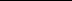 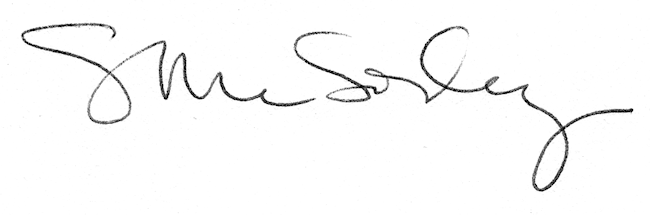 